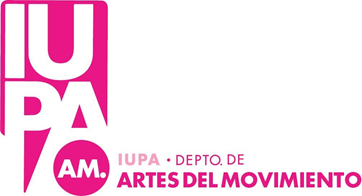 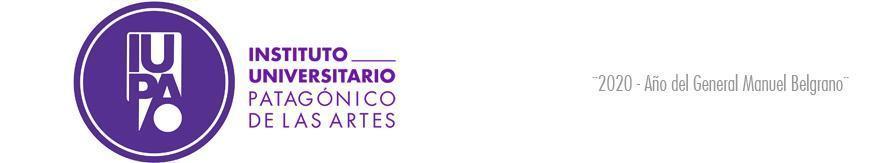  DEPARTAMENTO DE ARTES DEL MOVIMIENTODANZAS FOLKLÓRICASTURNO SEPTIEMBRE 2022PROFESORADO UNIVERSITARIO DE DANZAS FOLKLÓRICAS, TECNICATURA UNIVERSITARIA EN DANZAS FOLKLÓRICAS Y LICENCIATURA EN FOLKLORE 2022    1 AÑO    4 AÑOMATERIAQUIENES RINDENFECHAHORAAULATRIBUNAL ORIGEN Y ANTECEDENTE DE LAS DANZAS ARGENTINASAlumnos regulares y libres26/0915:00AULA 102DÍAZ, Florencia LEMARCHAND, CintiaBOMBARDIERI, LauraSuplente: ALIBERTI, MarianelaMATERIAQUIENES RINDENFECHAHORAPLATAFORMATRIBUNAL RESIDENCIA DOCENTEAlumnos regulares29/0918:00AULA 05PALMA, Héctor RAMIREZ, Paola CASANOVA, DéborahSuplente: DÍAZ, Gladys